APPLICATION FOR THE POST OFASSISTANT ENGINEER (CIVIL/ELECTRICAL) ON DEPUTATION/ Absorption FOR IMU-NAVI MUMBAI, MUMBAI PORT & KOLKATA CAMPUSESNote:   (1) Please download the Application form and carefully go through the ‘Instructions’ and the ‘Recruitment Rules’ for this post appended to the Application form.(2)This post is with all India Transfer liability.Advt.No.IMU-HQ/R/13/14/4/2019-Estt.(R)dtd. 30.11.2019Choose the place of preferencefor Initial Posting:a). IMU Navi Mumbai Campusb).  IMU Mumbai Port Campus    c).  IMU Kolkata Campus1. ____________________________     2.________________________3. _________________________-2-9	Details of Educational Qualifications: Please give particulars of all examinations passed and degrees obtained starting with the Secondary School Leaving (10th standard/Matriculation) Examination (please enclose Self-attested supporting documents)-3-10.  Details of Employment: Please give particulars of your present and past employment in chronological order, starting with the present one (please enclose Self-attested supporting documents).11. Details of Testimonials/Commendations/Awards received/Achievements Made, if any:-4-12. Fulfillment of Educational and Service Qualifications: Please go through the qualifications prescribed for the post of Assistant Engineer (Civil/Electrical) on deputation. Self-attested photocopies should be furnished as ‘proof’ for educational qualifications. For service qualification and experience with nature of duties a certificate signed by present/previous employer with self-attested photocopies of relevant documents should be furnished as proof.      -5-13. ACR/APAR Details for last years:-Note: Certified copy of ACR/APARS are to be furnished along with ‘NOC’, Disciplinary & Vigilance Clearances.14. Details of Enclosures to be sent with the Application:Self-attested photocopy of 10thStandard certificate or equivalent in support      of Date of Birth.Self-attested photocopy of Community certificate, if applicable.Self-attested photocopies of Testimonials/Commendations/Awards/Achievements Certificates received.Self-attested photocopies of U.GDegree (or) Diploma certificate and mark sheets or grade sheets (or) consolidated statement of marks.Self-attested photocopies of relevant documents [Service and experience  Certificate issuedby the Employer/Proof of date of Joining and date of Relief/Proof of date ofJoining and latest Pay Certificate] as proof of the required minimum Service Qualification claimed in Item no. 12(i) & 12 (ii) of this ApplicationForm.Where a candidate has worked in multiple organizations for the required minimum Service Qualification claimed in Item no. 12(i)& 12(ii) of this Application Form, proof of the Service Qualification should be furnished in the form of a certificate containing the details of the organizations worked, in a prescribed format (enclosed) from all the organizations.Original ‘NOC’ from present employer, Disciplinary & Vigilance Clearances and Certified copies of ACRs/APARs for last 5 years.-6-15. DECLARATION(i)  I declare that I have carefully read and fully understood the various instructions, Recruitment Rules for the post and other conditions and I hereby agree to abide by them.(ii)    I declare that all the entries made by me in this application form are true to the best of my knowledge and belief.(iii)   I declare that I have not suffered any punishment so far in my career and            that no disciplinary or criminal case is pending against me. (iv)   I am aware that if any of the particulars furnished or statements made by me in the application are found to be false, my appointment (if selected) is liable to be terminated summarily by IMU without any notice and I agree to the same.(v)	I am aware that if my proper channel application is not received by IMU within prescribed time limit along with NOC, Service cum Experience Certificate, Disciplinary & Vigilance Clearances, then my application will not be considered for further selection process and will be summarily rejected.(vi)	I am aware the absorption procedure after 3 years deputation service is the sole discretion of the University and not my right.Place: Date: _______________				   Signature of the CandidateToThe Registrar,IndianMaritime University,Headquarters, EastCoastRoad,Semmencherry,Sholinganallur(PO),Chennai–600119.-7--8-To be issued by the Organization in letter headApplication for the post of ASSISTANT ENGINEER (CIVIL/ELECTRICAL) on Deputation/Absorptionin Indian Maritime UniversityMINIMUM SERVICE QUALIFICATIONShri/Ms./Smt.__________________________ Employee No.______________working as ________________ in this organization on regular basis in the pay scale of ___________________. The service and experience details are as follows: Place:								Signature of Competent Authority of the                                                            Organization with seal and date 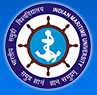 INDIAN MARITIME UNIVERSITY(A CentralUniversityunder the MinistryofShipping, GovernmentofIndia),Headquarters, EastCoastRoad,  Semmencherry,Sholinganallur (P.O.) Chennai-600119http://www.imu.edu.inAFor the Post of Assistant Engineer    CIVIL   / ELECTRICAL    (please tick [✓] the post you choose)1Name in full (in capital letters)2Father’s Name3Marital StatusMarried / Unmarried4Sex           Male /Female/Transgender5a)Date of birth (Day/Month/Year)b)Age as on the last date for receipt of applications by the University      _____  / ____  / ____	______Years_____ Months ____ Days6Are you a citizen of India?                    Yes /No7Community   (GEN/SC/ST/OBC-NCL)Are you Physically Challenged (PwD) candidate?A)(B) If Yes, please provide details and copy of self attested Medical certificate.8a. Permanent address                       b. Address for correspondenceMobile No.Email ID Sl. No.Nameof the Board/University/ InstitutionExamination/ Degree/ Diploma passedDistinction/ Class/ DivisionSubjects (Please mention field of specialization, honours, etc., where applicable)Percentage of marksSl. No.Organization/ InstitutionWhetherCentral (or) State Government/Central (or) State PSUs/Central (or) StateAutonomous Bodies.Position heldDateof joiningDateof leavingScaleof Pay/Pay Band/ Grade Pay/ Level in 7th CPC and Present basis payA degree in   Civil   Engineering  or Electrical  Engineering with minimum 5 years of regular serviceas Assistant Engineer  from Central/  State  Government Departments /  Organisations, Autonomous Bodies  and Public Sector Undertakings.   [OR]A Diplomain   Civil   Engineering  or ElectricalEngineeringwith minimum 10 years of regular service as Junior Engineer from Central/ State   Government Departments   /          Organisations,AutonomousBodies  and Public Sector Undertakings.     Yes/No a) If yes,  Percentage/Grade -b) UG Degree in ____________________________c) Name of University/Institute ____________________________d) Experience as Assistant  Engineer(Civil/Electrical): No. of years___ Months__ Days___e) Date of Appointment in the post  of Assistant Engineer(Civil/ Electrical)  _____________________________      f)  Pay band _________ GP _____ (or) Level ______A degree in   Civil   Engineering  or Electrical  Engineering with minimum 5 years of regular serviceas Assistant Engineer  from Central/  State  Government Departments /  Organisations, Autonomous Bodies  and Public Sector Undertakings.   [OR]A Diplomain   Civil   Engineering  or ElectricalEngineeringwith minimum 10 years of regular service as Junior Engineer from Central/ State   Government Departments   /          Organisations,AutonomousBodies  and Public Sector Undertakings.  Yes/No a) If yes,  Percentage/Grade -b) Diplomain ______________________________________  c) Name of University/Institute ____________________________d) Experience as  Junior  Engineer  (Civil/Electrical):  No. of  years___ Months__ Days__ e) Date of Appointment in the post of Junior Engineer(Civil/ Electrical) ____________________________ f) Pay band _________ GP ______ (or) Level______#YearGradingsRemarks, if any.12018-201922017-201832016-201742015-201652014-2015Endorsement from the Present EmployerThe application of Dr./Mr./Mrs./Ms., _____________submitted  for the  post  of  Assistant Engineer(Civil/Engineering) on deputation/absorption  in  the  Indian  Maritime  University  is forwarded to the Registrar, Indian Maritime University, Chennai, India. He/She is working in this organization, viz.__________________  in    the   post  of _________________ in a temporary/permanent  capacity with  effect  from in the  Scale  of Pay  Band  /  Grade  Pay  of Rs.___________ or Level ______. He/She is drawing a basic pay of Rs.________________ as on __________________. Further, it is certified that the applicant has not suffered any punishment and that no Disciplinary/ Vigilance clearance or criminal case is pending/ contemplated against him/her.(Signature of the forwarding officer with Seal)  Place:                                                   Name: 	 Date:                                                   Designation:  	ToThe Registrar,IndianMaritime University,Headquarters, EastCoastRoad,Semmencherry,Sholinganallur(PO),Chennai–600119.Sl. No.Position heldNature of Duties (in brief) From  ToPay details (Level / Scale with Last Drawn Basic) 